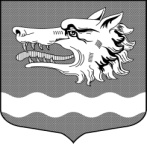 СОВЕТ ДЕПУТАТОВМУНИЦИПАЛЬНОГО ОБРАЗОВАНИЯРаздольевское сельское поселение муниципального образования Приозерский муниципальный район Ленинградской области                                         РЕШЕНИЕ                     19.02.2020 года                                                                                           № 28В соответствии с Федеральным законом от 06.10. 2003 года №131- ФЗ «Об общих принципах организации местного самоуправления в Российской Федерации», Федеральным законом от 25.12.2008 года № 273-ФЗ «О противодействии коррупции», в целях приведения муниципальных нормативных правовых актов в соответствие с действующим законодательством, Совет депутатов муниципального образования Раздольевское сельское поселение муниципального образования Приозерский муниципальный район Ленинградской области РЕШИЛ:1. Утвердить Положение о порядке сообщения лицами, замещающими муниципальные должности муниципального образования Раздольевское сельское поселение муниципального образования Приозерский муниципальный район Ленинградской области, о возникновении личной заинтересованности при исполнении должностных обязанностей, которая приводит или может привести к конфликту интересов (приложение 1).2. Решение Совета депутатов от 04.05.2016 года № 64 «Об утверждении Положения о порядке сообщения лицами, замещающими муниципальные должности, муниципального образования Раздольевское сельское поселение муниципального образования Приозерский муниципальный район Ленинградской области о возникновении личной заинтересованности при исполнении должностных обязанностей, которая приводит или может привести к конфликту интересов» считать утратившим силу.3. Настоящее решение вступает в силу на следующий день после его официального опубликования.Глава муниципального образования                                            А.В. ДолговЕ.А. Михайлова 66-725 Разослано: дело-2, прокуратура-1,                                                           Приложение 1                                                                       к решению Совета депутатов                                                                       МО Раздольевское сельское поселение                                                                       МО Приозерский муниципальный                                                                        район Ленинградской области                                                                       от  19.02.2020 г. № 28ПОЛОЖЕНИЕО ПОРЯДКЕ СООБЩЕНИЯ ЛИЦАМИ, ЗАМЕЩАЮЩИМИ МУНИЦИПАЛЬНЫЕ ДОЛЖНОСТИ МУНИЦИПАЛЬНОГО ОБРАЗОВАНИЯ РАЗДОЛЬЕВСКОЕ СЕЛЬСКОЕ ПОСЕЛЕНИЕ МУНИЦИПАЛЬНОГО ОБРАЗОВАНИЯ ПРИОЗЕРСКИЙ МУНИЦИПАЛЬНЫЙ РАЙОН ЛЕНИНГРАДСКОЙ ОБЛАСТИ, О ВОЗНИКНОВЕНИИ ЛИЧНОЙ ЗАИНТЕРЕСОВАННОСТИ ПРИ ИСПОЛНЕНИИ ПОЛНОМОЧИЙ, КОТОРАЯ ПРИВОДИТ ИЛИ МОЖЕТ ПРИВЕСТИ К КОНФЛИКТУ ИНТЕРЕСОВ1. Настоящим Положением определяется порядок сообщения лицами, замещающими муниципальные должности муниципального образования Раздольевское сельское поселение муниципального образования Приозерский муниципальный район Ленинградской области (далее - лица, замещающие муниципальные должности), о возникновении личной заинтересованности при исполнении полномочий, которая приводит или может привести к конфликту интересов.2. Лица, замещающие муниципальные должности, обязаны в соответствии с законодательством Российской Федерации о противодействии коррупции сообщать о возникновении личной заинтересованности при исполнении полномочий, которая приводит или может привести к конфликту интересов, а также принимать меры по предотвращению или урегулированию конфликта интересов.Понятие «конфликт интересов» и «личная заинтересованность» используются в настоящем Положении в значениях, установленных Федеральным законом от 25.12.2008 № 273-ФЗ «О противодействии коррупции».3. Сообщение оформляется в письменной форме в виде уведомления о возникновении личной заинтересованности при исполнении полномочий, которая приводит или может привести к конфликту интересов, (далее – уведомление) по форме, утвержденной настоящим Положением.4. Уведомления направляются председателю Комиссии по соблюдению лицами, замещающими муниципальные должности в Совете депутатов муниципального образования Раздольевское сельское поселение муниципального образования Приозерский муниципальный район Ленинградской области ограничений, запретов, исполнения обязанностей, установленных законодательством в целях противодействия коррупции (далее -Комиссия).5. Уведомление, поступившее председателю Комиссии, является основанием для проведения заседания Комиссии.6. По результатам рассмотрения уведомления, Комиссия принимает решение в соответствии с Положением о Комиссии.7. В случае принятия решения о признании того, что при осуществлении лицом, замещающим муниципальную должность, полномочий личная заинтересованность приводит или может привести к конфликту интересов, глава муниципального образования обеспечивает принятие мер по предотвращению или урегулированию конфликта интересов.     Приложение 1     к Положению о порядке сообщения лицами, замещающими муниципальные должности МО Раздольевское сельское поселение МО Приозерский муниципальный район Ленинградской области, о возникновении личной заинтересованности при исполнении полномочий, которая приводит или может привести к конфликту интересовПредседателю комиссии по соблюдению лицами, замещающими муниципальные должности в Совете депутатов МО Раздольевское сельское поселение МО Приозерский муниципальный район Ленинградской области ограничений, запретов, исполнения обязанностей, установленных законодательством в целях противодействия коррупции                                                                                                                 от депутата Совета депутатов МО Раздольевское                                                                           сельское поселение МО Приозерский муниципальный район Ленинградской области__________________________________________________________________________                                                                                                                   (Ф.И.О.)УВЕДОМЛЕНИЕо возникновении личной заинтересованности при исполнениисвоих полномочий, которая приводит или может привести к конфликту интересовСообщаю о возникновении у меня личной заинтересованности при осуществлении своих полномочий, которая приводит или может привести к конфликту интересов (нужное подчеркнуть).Обстоятельства, являющиеся основанием возникновения личной заинтересованности: ________________________________________________________________________________________________________________________________________________________________Полномочия, на осуществление которых влияет или может повлиять личная заинтересованность: ________________________________________________________________________________Дополнительные сведения: ________________________________________________________________________________Предлагаемые меры по предотвращению или урегулированию конфликта интересов: ________________________________________________________________________________________________________________________________________________________________  Намереваюсь (не намереваюсь) лично присутствовать на заседании Комиссии по соблюдению лицами, замещающими муниципальные должности в Совете депутатов МО Раздольевское сельское поселение МО Приозерский муниципальный район Ленинградской области ограничений, запретов, исполнения обязанностей, установленных законодательством в целях противодействия коррупции (нужное подчеркнуть)."__"__________20__г._____________________       _____________________________________                                                         (подпись лица)                      (расшифровка подписи направляющего уведомление)Об утверждении Положения о порядке сообщения лицами, замещающими муниципальные должности, муниципального образования Раздольевское сельское поселение муниципального образования Приозерский муниципальный район Ленинградской области о возникновении личной заинтересованности при исполнении должностных обязанностей, которая приводит или может привести к конфликту интересов